СОБРАНИЕ по выдвижению инициативного проекта на конкурсный отбор состоится: 26.11.2023 г. в 12.00 ч. в д. Белый Яр, ул. Трактовая 14А (Белоярский СК)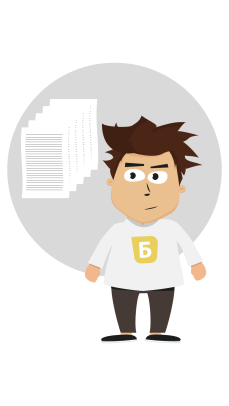 Наш сельсовет включен в краевую программу поддержки местных инициатив (ППМИ), в рамках которой мы можем получить денежные средства на развитие объектов общественной инфраструктуры: отремонтировать уличное освещение, благоустроить парк, отремонтировать Дом культуры, установить детскую площадку, спортивные тренажёры и т.д.Чтобы участвовать в конкурсе мы должны провести собрание и решить следующие вопросы:Выбрать проект;Определить вклад населения на реализацию выбранного проекта;Выбрать членов инициативной группы.От количества пришедших на собрание зависит конкурсные баллы: чем больше человек примет участие в собрании, тем больше шанс победить в конкурсе! Уважаемые жители!!! Встречаемся на собрание 26.11.2023 г. в 12.00 ч. в Белоярском СК по адресу: деревня Белый Яр, ул. Трактовая 14А Более подробную информацию о ППМИ и участии в конкурсе Вы можете получить, обратившись к  Вазисовой Елене Валерьевне, главе Муринского сельсовета, по номеру телефона: 89233191986